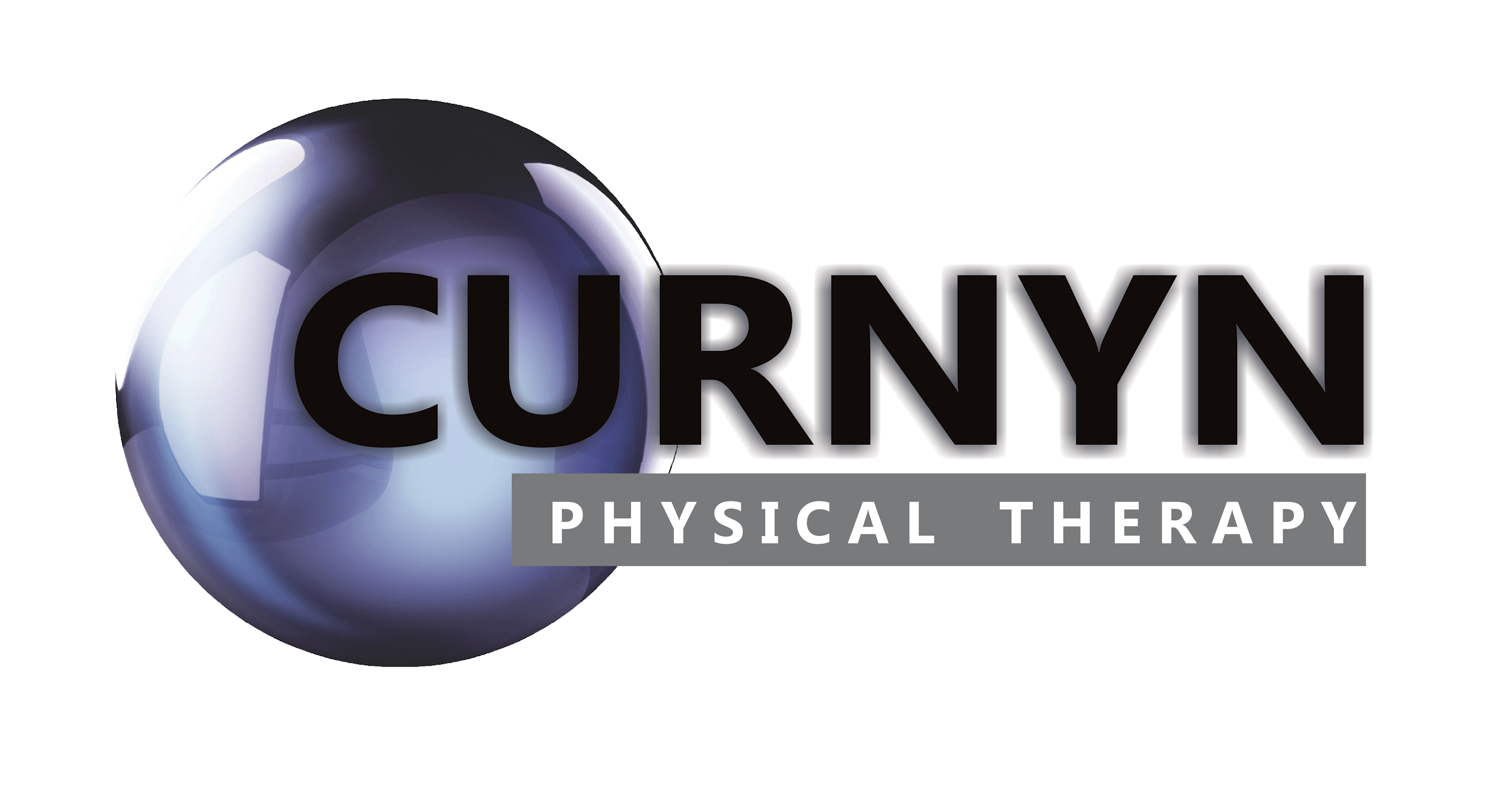 PATIENT INFORMATIONName: ____________________________________________________________________________ DOB:____________________	  First Name				 Last Name			      Middle InitialAddress:____________________________________________ City/State/Zip:_________________________________________Soc Sec #:______________________  Sex: ❐ M ❐ F    Marital Status: ❐ Single  ❐ Married	 ❐ Divorced ❐ WidowedPreferred Phone:________________________ Type:   ❐ Mobile    ❐ Home	❐ WorkSecondary Phone:_______________________ Email:_____________________________________________________________How would you like appointment reminders? ❐ Email   ❐ Text  If text, who is your cell phone provider? __________Occupation:___________________________________ Employer: __________________________________________________Emergency Contact:_______________________________ Relationship:_______________ Phone:______________________Who may we thank for referring you here? ______________________________________MEDICAL HISTORYDo you have a prescription from a provider for physical therapy? ❐ Yes ❐ NoIf not, which doctor should we request a prescription from? ______________________________________________  When did your symptoms start?___________________ What location of your body is affected?________________Nature of condition: ❐ Automobile ❐ Work ❐ Other  	Are you currently receiving home health? ❐ Yes ❐ NoHave you had physical, occupational, speech, or chiropractic, in the last year? ❐ Yes ❐ NoWhat makes your symptoms better? _____________________ What makes them worse?_____________________Please indicate if you have had any of the following:      Please mark any areas of your body that are affected:Height:______________ Weight:_______________Current Medications:__________________________________________________________________________________________________________________________________________________________________________________________Medical/Surgical History:______________________________________________________________________________________________________________________________________________________________________________________PAYMENT INFORMATIONPlease leave this section blank if you do not have insurance or if you do not wish to use it.Name of the person responsible for payment:______________________________ Phone:__________________________Do you have health insurance? ❐Yes   ❐ No  Name of insurance company:____________________________________If you do not wish to use your health insurance for any reason, please notify the front desk coordinatorPlease note, we can only bill your personal insurance for therapy services (Not auto insurance or workers compensation companies). If you choose not to use health insurance, we will not be able to bill them retroactively. Authorization to pay: I hereby authorize insurance (if I choose to use it) to directly pay Curnyn Physical Therapy for medical services rendered. I understand that I am financially responsible for the charges not covered by my insurance. In the event of default, I promise to pay collection costs and reasonable fees as may be required to obtain collection of this account.Consent for care and treatment: I hereby agree and give my consent to Curnyn Physical Therapy to provide appropriate rehabilitative care and treatment as considered necessary and in the best interest to attend to my physical condition. I understand that the benefits and risks to all interventions will be explained and that the patient holds final judgement in such matters.Authorization to release patient information: I hereby authorize Curnyn Physical Therapy to release any protected health information (PHI) required in the course of my examination or treatment to the insurance company or their affiliates of which I provided the information. I also authorize the release of appointment information left in a voicemail.HIPAA Consents: In compliance with HIPAA regulations, I consent to the following individuals receiving verbal information regarding scheduling and the billing of my account:_____________________________   _____________________________   ______________________________Name/Relationship			 Name/Relationship			Name/RelationshipAuthorization to communicate electronically: I understand authorized personnel (Including my physical therapist) from Curnyn Physical Therapy may communicate with me regarding scheduling/appointments, the treatment provided, home exercise programs, and educational content as it relates to my condition. I understand that my protected health information will not be communicated electronically. I understand I will have the opportunity to opt out of all future communications at any time using the “unsubscribe” option on the text or email.My signature below certifies that I’ve read, understand, and fully agree to each statement in this documentPrinted Name: ___________________________________________________________________________Signature: ______________________________________________________   Date: __________________❐ Heart Problems❐ Diabetes❐ Lung Problems❐ Asthma❐ Dizziness❐ Stroke	❐ Blood in Urine❐ Cancer	❐ Seizures	❐ High Blood Pressure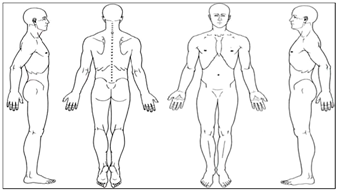 ❐ Shortness of breath❐ Chest Pain❐ Traumatic Head Injury❐ Hernia❐ Arthritis❐ Osteoporosis❐ PacemakerOther:_____________________